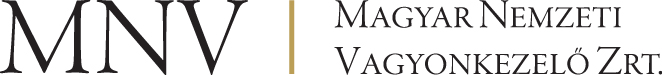 SAJTÓKÖZLEMÉNYaz árvíz miatti forgalmi változásokról az utasok folyamatos tájékoztatását kérte az MNV Zrt. a közlekedési társaságoktólA Magyar Nemzeti Vagyonkezelő Zrt. vezérigazgatója levélben kérte az állami tulajdonban lévő közlekedési társaságokat, hogy a súlyos árvízi helyzetre tekintettel folyamatosan tájékoztassák a lakosságot a legfrissebb forgalmi változásokról. A közlekedési társaságok weblapjain minden fontos információ elérhető. A kialakult árvízi készültség miatt az ország több pontján is forgalomkorlátozásokat, útlezárásokat és menetrendváltozásokat vezettek be, és az árhullám vonulásával továbbiak is várhatók. A lakosság friss információkkal történő folyamatos tájékoztatása érdekében Márton Péter, az MNV Zrt. vezérigazgatója arra kérte az állami tulajdonban lévő közlekedési társaságokat, hogy folyamatosan tájékoztassák a lakosságot a bekövetkező forgalmi változásokról, és minden lehetséges módon adjanak hírt az árvízzel kapcsolatban felmerülő legfrissebb közlekedési információkról. Az árvízhelyzet miatt kialakult közlekedési változásokról a regionális Volán társaságok, a VOLÁNBUSZ Közlekedési Zrt. és a MÁV Zrt. is saját honlapján keresztül tájékoztatja a lakosságot.Budapest, 2013. június 5.